Confidence with TechnologyBeeston Library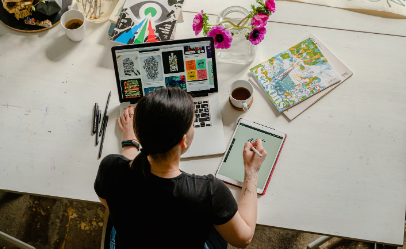 